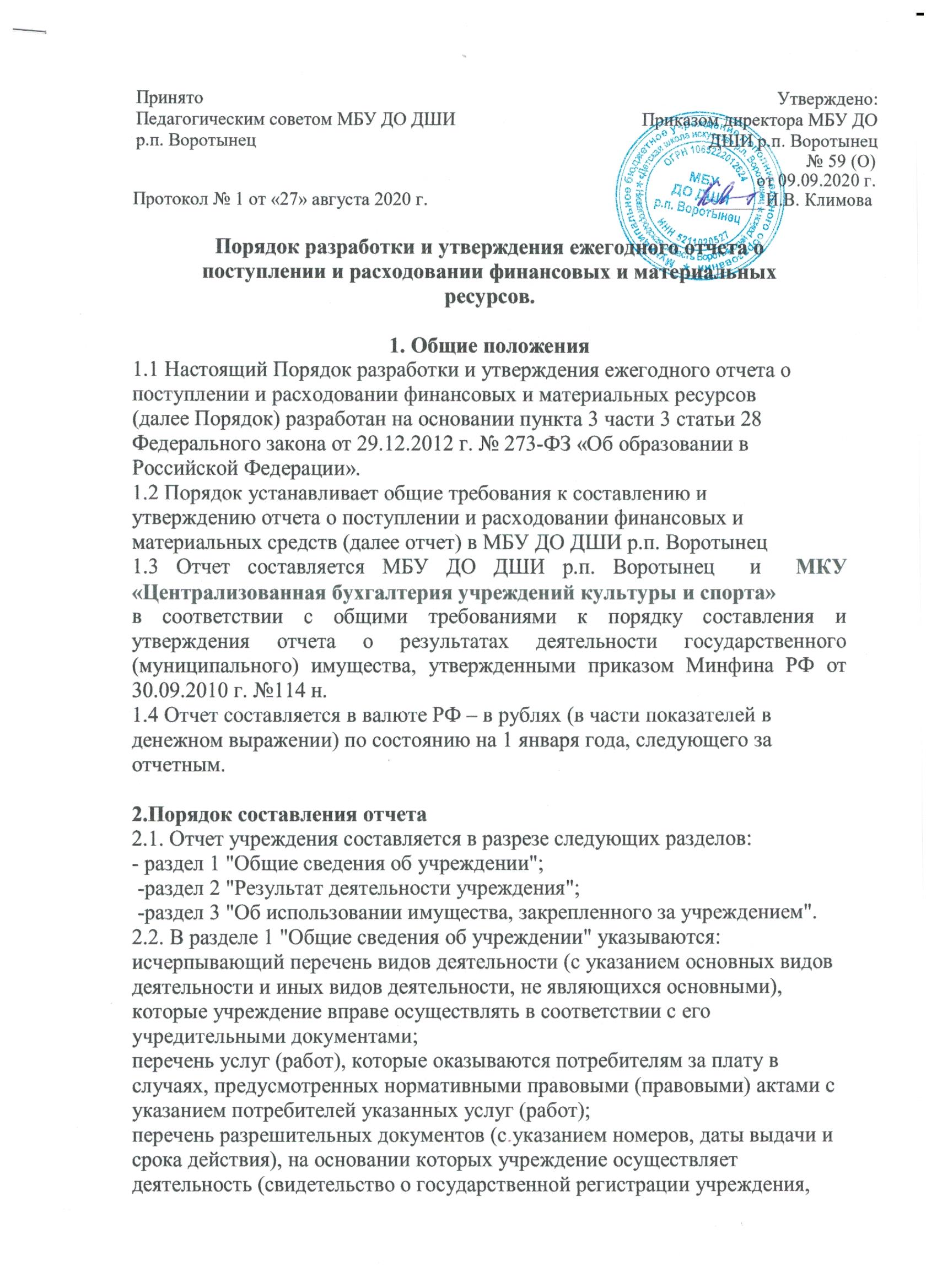 решение учредителя о создании учреждения и другие разрешительныедокументы);количество штатных единиц учреждения (указываются данные околичественном составе и квалификации сотрудников учреждения, на началои на конец отчетного года. В случае изменения количества штатных единицучреждения указываются причины, приведшие к их изменению на конецотчетного периода.);средняя заработная плата сотрудников учреждения.В раздел 1 "Общие сведения об учреждении" по решению органа,осуществляющего функции и полномочия учредителя, могут включатьсятакже иные сведения. 2.3. В разделе 2 "Результат деятельности учреждения" указываются:изменение (увеличение, уменьшение) балансовой (остаточной) стоимостинефинансовых активов относительно предыдущего отчетного года (впроцентах);общая сумма выставленных требований в возмещение ущерба по недостачами хищениям материальных ценностей, денежных средств, а также от порчиматериальных ценностей;изменения (увеличение, уменьшение) дебиторской и кредиторскойзадолженности учреждения в разрезе поступлений (выплат),предусмотренных Планом финансово - хозяйственной деятельностигосударственного (муниципального) учреждения (далее - План) относительнопредыдущего отчетного года (в процентах) с указанием причин образованияпросроченной кредиторской задолженности, а также дебиторскойзадолженности, нереальной к взысканию;суммы доходов, полученных учреждением от оказания платных услуг(выполнения работ);цены (тарифы) на платные услуги (работы), оказываемые потребителям (вдинамике в течение отчетного периода);общее количество потребителей, воспользовавшихся услугами (работами)учреждения (в том числе платными для потребителей);количество жалоб потребителей и принятые по результатам их рассмотрениямеры.Дополнительно указываются:суммы кассовых и плановых поступлений (с учетом возвратов) в разрезепоступлений, предусмотренных Планом;суммы кассовых и плановых выплат (с учетом восстановленных кассовыхвыплат) в разрезе выплат, предусмотренных Планом.В раздел 2 "Результат деятельности учреждения" по решению органа,осуществляющего функции и полномочия учредителя, могут включатьсятакже иные сведения.2.4. В разделе 3 "Об использовании имущества, закрепленного заучреждением" указываются на начало и конец отчетного года:общая балансовая (остаточная) стоимость недвижимого имущества,находящегося у учреждения на праве оперативного управления;общая балансовая (остаточная) стоимость недвижимого имущества,находящегося у учреждения на праве оперативного управления, ипереданного в аренду;общая балансовая (остаточная) стоимость недвижимого имущества,находящегося у учреждения на праве оперативного управления, ипереданного в безвозмездное пользование;общая балансовая (остаточная) стоимость движимого имущества,находящегося у учреждения на праве оперативного управления;общая балансовая (остаточная) стоимость движимого имущества,находящегося у учреждения на праве оперативного управления, ипереданного в аренду;общая балансовая (остаточная) стоимость движимого имущества,находящегося у учреждения на праве оперативного управления, ипереданного в безвозмездное пользование;общая площадь объектов недвижимого имущества, находящегося уучреждения на праве оперативного управления;общая площадь объектов недвижимого имущества, находящегося уучреждения на праве оперативного управления, и переданного в аренду;общая площадь объектов недвижимого имущества, находящегося уучреждения на праве оперативного управления, и переданного вбезвозмездное пользование;количество объектов недвижимого имущества, находящегося у учрежденияна праве оперативного управления;объем средств, полученных в отчетном году от распоряжения вустановленном порядке имуществом, находящимся у учреждения на правеоперативного управления.Дополнительно указывается:общая балансовая (остаточная) стоимость недвижимого имущества,приобретенного учреждением в отчетном году за счет средств, выделенныхорганом, осуществляющим функции и полномочия учредителя, учреждениюна указанные цели;общая балансовая (остаточная) стоимость недвижимого имущества,приобретенного учреждением в отчетном году за счет доходов, полученныхот платных услуг и иной приносящей доход деятельности;общая балансовая (остаточная) стоимость особо ценного движимогоимущества, находящегося у учреждения на праве оперативного управления.В Раздел 3 "Об использовании имущества, закрепленного за учреждением"по решению органа, осуществляющего функции и полномочия учредителя,могут включаться также иные сведения.3.Порядок утверждения Отчета3.1.Отчет утверждается руководителем учреждения и предоставляетсяоргану, осуществляющему функции и полномочия учредителя, насогласование, в порядке и в сроки, установленные органом,осуществляющим функции и полномочия учредителя.3.2. Орган, осуществляющий функции и полномочия учредителя,рассматривает Отчет в течение десяти рабочих дней, следующих за днемпоступления Отчета, и согласовывает его либо возвращает на доработку суказанием причин, послуживших основанием для его возврата.3.3. Учреждение предоставляет Отчет, утвержденный и согласованный впорядке, установленном Министерством финансов Российской Федерации,для его размещения в установленном порядке на официальном сайте в сетиИнтернет федеральным органом исполнительной власти, осуществляющимправоприменительные функции по кассовому обслуживанию исполнениябюджетов бюджетной системы Российской Федерации, с учетом требованийзаконодательства Российской Федерации о защите государственной тайны. По решению органа, осуществляющего функции и полномочияучредителя, Отчет может быть дополнительно размещен в сети Интернет наофициальном сайте органа, осуществляющего функции и полномочияучредителя, сайте учреждения, либо ином сайте, с учетом требованийзаконодательства Российской Федерации о защите государственной тайны.